ДОГОВОР №____на проведение работ по подтверждению соответствиясистемы менеджмента в соответствии с СТ РК ________________________г.Астана                                                                                                                  «____»_______20_г.Орган по подтверждению соответствия системы менеджмента ТОО «СЕРКОНС», зарегистрированный в Государственном реестре Государственной системы технического регулирования Республики Казахстан, аттестат аккредитации № KZ.О.01., именуемое в дальнейшем «Исполнитель», в лице генерального директора ___________________, действующего на основании Устава, с одной стороны и ___________________________________, именуемое в дальнейшем «Заказчик», в лице ______________________________, действующего на основании ____________, с другой стороны, заключили настоящий договор о нижеследующем. 1 Предмет договора1.1 Заказчик поручает, а Исполнитель принимает на себя выполнение работ по подтверждению соответствия системы менеджмента (далее - СМ) Заказчика в соответствии с требованиями СТ РК ________________ (указать обозначение стандарта на СМ).1.2 Настоящий договор регулирует отношения между Исполнителем и Заказчиком в процессе сертификации системы менеджмента Заказчика: предварительная оценка СМ; проведение сертификационного аудита; оформление и выдача сертификата соответствия СМ; инспекционный контроль сертифицированной СМ; расширение или сокращение области сертификации СМ, порядок использования ссылок на сертификацию СМ, приостановление или отмена действия, аннулирование сертификата соответствия СМ.2 Права и обязанности Сторон2.1 Права и обязанности Заказчика:2.1.1 Заказчик вправе:По всем вопросам подтверждения соответствия подать жалобу или апелляцию на проводимые Исполнителем работы;Подать запрос Исполнителю о досрочной отмене срока действия сертификата соответствия;Подать запрос Исполнителю о приостановке сертификата соответствия, но не более чем на 6 месяцев;В период действия сертификата соответствия сокращать или расширять область действия СМ, согласно установленному порядку; Определить перечень конфиденциальной информации, не подлежащей разглашению со стороны Исполнителя третьим лицам (за исключением случаев, предусмотренных законодательством РК);ссылаться на сертификацию своей системы менеджмента;выразить свое несогласие с назначением какого-либо аудитора или технического эксперта при наличии объективных причин;при наличии обоснованности, привлечь при проведении аудита со стороны Заказчика наблюдателей, при условии невмешательства в аудиторскую деятельность, а также предварительного согласования с Исполнителем.2.1.2 Заказчик обязан:Обеспечить выполнение требований нормативных правовых актов и документов в области подтверждения соответствия СМВыполнять требования ОПС СМ- при ссылках на свой сертифицированный статус в средствах массовой информации, таких как Интернет, брошюры, реклама или других документах;- не делать и не допускать никаких вводящих в заблуждение высказываний относительно своей сертификации;- не использовать и не допускать использование сертификата или любой его части каким-либо образом, вводящим в заблуждение;- при приостановлении или отмене действия сертификата перестать ссылаться на него в рекламных целях;- внести коррективы во все рекламные материалы при сокращении области сертификации;- не допускать, чтобы ссылки на сертификацию его СМ использовались каким-либо образом, позволяющим предположить, что Исполнитель сертифицировал продукцию (включая услугу) или процесс;- не подразумевать, что действие сертификата распространяется на деятельность, не охваченную областью сертификации;- не использовать сертификацию таким образом, что это могло бы негативно сказаться на репутации Исполнителя и/или сертифицированной системы и привести к потере доверия общественности.Своевременно оплачивать расходы, установленные в разделе 4 настоящего договора, связанные с проведением работ по подтверждению соответствия СМ независимо от результатов, а также расходы, связанные с проведением последующих инспекционных аудитов за сертифицированной СМ, а также командировочные расходы группы по аудиту.Своевременно извещать Исполнителя о готовности к проведению инспекционного аудита.Контролировать функционирование и эффективность СМ путем регулярных проверок и анализа систем менеджмента.Обеспечивать беспрепятственный доступ на территорию организации представителей органа по сертификации и создать все условия, необходимые для проведения сертификации на всех этапах работ, а при необходимости, по предварительному согласованию присутствие наблюдателей. Обеспечивать группе по аудиту доступ к помещению (помещениям), оборудованию и информации на всех производственных площадках, входящих в область сертификации и оказывать им иное необходимое содействие при проведении аудита по месту нахожденияВ случае приостановления (аннулирования) сертификата соответствия СМ, Заказчик обязан в течение 3-х дней со дня получения уведомления об аннулировании сертификата вернуть оригинал сертификата Исполнителю и прекратить использование любой рекламной продукции, содержащей ссылку на сертификацию.Своевременно уведомить Исполнителя о решении по ресертификации СМ (за два месяца до окончания срока действия сертификата соответствия).2.2 Права и обязанности Исполнителя2.2.1 Исполнитель вправе:Запрашивать в пределах своей компетенции дополнительную информацию, необходимую для подтверждения, уточнения или пояснения сведений, содержащихся в представленных Заказчиком документах.Прекратить процесс сертификации, если Заказчиком не представлены доказательства выполнения корректирующих действий.Приостановить действие сертификата соответствия на СМ, если: - при инспекционном контроле СМ выявлено хотя бы одно значительное несоответствие или 10 и более малозначительных несоответствий, а срок выполнения корректирующих действий превышает один месяц;- не устранены несоответствия, выявленные при сертификационном аудите или предыдущем инспекционном контроле; - при обнаружении неправильного использования Знака соответствия или ссылок на сертификацию СМ (в рекламных и пропагандистских материалах, документах и т.п.);- не произведена оплата работ по проведению инспекционного контроля СМ до начала его планового проведения.Отменить  ранее выданный сертификат соответствия  на СМ, если:- при инспекционном аудите обнаружены значительные или 10 и более малозначительных несоответствий, а срок выполнения корректирующих действий превышает один месяц;- Заказчик препятствует проведению инспекционного аудита или отказывается от проведения инспекционного аудита;- Заказчик не информировал орган по сертификации о существенных изменениях при оказании работ, которые могут привести к изменению СМ;-Заказчик представил письменное заявление об отказе выполнения условий подтверждения соответствия.Расторгнуть Договор в соответствии с законодательством Республики Казахстан.В случае расторжения Договора удержать из оплаченных Заказчиком сумм стоимость фактически выполненных работ.При возникновении споров обращаться в суд.2.2.2. Исполнитель обязан:Направить в адрес Заказчика извещение о результатах рассмотрения заявки  на сертификацию системы менеджмента и представленных с ней  документов.При условии выполнения Заказчиком п.2.1.2 и п.4 настоящего договора провести работы по подтверждению соответствия.По результатам сертификационного  (инспекционного) аудита  вручить  акт аудита.Рассматривать в комиссиях по апелляциям и жалобам поступившие в свой адрес со стороны Заказчика жалобы или апелляции в установленные нормативными документами сроки.При положительном результате сертификационного аудита выдать Заказчику сертификат соответствия на СМ, при отрицательном результате – направить Заказчику  мотивированное  решение об отказе  в выдаче сертификата.Информировать Заказчика обо всех изменениях своих требований к сертификации.Сохранять конфиденциальность всей информации, полученной или сформированной Исполнителем в ходе его деятельности по сертификации, на всех уровнях своей структуры, включая комитеты и внешние органы или лиц, действующих от их имени.Не раскрывать информацию о Заказчике третьей стороне без получения письменного согласия Заказчика (за исключением случаев, предусмотренных действующим законодательством Республики Казахстан).Обеспечивать беспристрастность, управлять конфликтами интересов (в случае их возникновения) и гарантировать объективность при проведении работ.При положительном результате сертификационного аудита осуществлять инспекционный аудит за сертифицированной СМ в течение всего срока действия сертификата соответствия, не реже одного раза в год (согласно Программе аудита – Приложение 1 к настоящему договору)Своевременно уведомлять обо всех изменениях своих требований к сертификации, а также убедиться, что Заказчик соответствует новым требованиям.2.2.3 Исполнитель пользуется иными правами и несет иные обязанности, предусмотренные Договором и действующим законодательством Республики Казахстан.2.3 Ни одна из Сторон не вправе передавать свои права и обязанности по Договору третьим лицам.2.4 Стороны обязуются обеспечивать конфиденциальность Договора и всей информации, полученной в ходе его исполнения, в течение срока действия настоящего договора.3. Инспекционный контроль, расширение или сокращение области сертификации СМ3.1 Инспекционный контроль сертифицированной системы качества (инспекционный аудит) Исполнитель  проводит  в течение всего срока его действия, не реже одного раза в год (согласно Программе аудита – Приложение 1 к настоящему договору) 3.2 Заказчик вправе просить о переносе сроков проведения аудита, о чем направляется письмо Исполнителю с обоснованием причин переноса. При наличии достаточных оснований со стороны Заказчика Исполнитель может перенести срок проведения инспекционного аудита.3.3 В случае обнаружения при инспекционном аудите несоответствий, Заказчик обязан разработать и выполнить корректирующие действия и предоставить Исполнителю отчет и факты подтверждающие устранение несоответствий.3.4 Если в ходе инспекционного аудита установлено, что СМ Заказчика соответствует требованиям, оформляется решение о подтверждении действия сертификата соответствия.3.5 При расширении (сокращении) области сертификации оформляется новый сертификат соответствия взамен действующего, учитывающий прежнюю и расширенную (сокращенную) область сертификации СМ, с сохранением номера и срока действия сертификата соответствия СМ.4. Стоимость работ и порядок расчетов4.1 Оплата за подтверждение соответствия производится согласно выставленным счетам и составляет ____________ (сумма прописью) тенге с учетом НДС.4.2 Стоимость работ по проведению инспекционного контроля СМ составляет _______________________ (сумма прописью) с учетом НДС. Оплата производится Заказчиком непосредственно перед проведением инспекционного контроля.4.3 До поступления денежных средств, предусмотренных в п.4.1 на расчетный счет Исполнителя, работы по настоящему договору не производятся. 4.4 При отрицательных результатах проверки СМ и экспертизы представленных Заказчиком документов денежные средства не возвращаются.4.5 Стоимость работ по расширению области сертификации СМ (в случае необходимости) определяется дополнительным соглашением к настоящему договору.4.6 В случае сокращения области сертификации СМ стоимость работ по настоящему договору не меняется (соответственно – п.4.1, п.4.2).5.Ссылка на сертификацию и использование знаков5.1 Право ссылки на сертификацию и применения Знака соответствия наступает с момента получения сертификата соответствия и до прекращения его действия.  5.2 Знак соответствия не должен использоваться на продукции или её упаковке, которая видна потребителю, или каким-либо другим способом, который может интерпретироваться как заявление о соответствии самой продукции. 5.3 Ссылка на сертификацию и Знак соответствия может использоваться на фирменных бланках, сопроводительных документах к продукции, веб-сайте, рекламных материалах только в пределах области сертификации и в период действия сертификата соответствия.5.4 Не допускается использование ссылки на сертификацию и Знак соответствия  в период отмены или  приостановления действия   сертификата соответствия, а также  в случае прекращения действия настоящего договора. В этом случае Заказчик вносит поправки во все рекламные  материалы в случае изменений области сертификации.6. Форма завершения работ6.1 После завершения Исполнителем предварительной оценки СМ, Исполнитель выдает Заказчику извещение о целесообразности проведения аудита СМ.6.2 После проведения сертификационного аудита Исполнитель выдает Заказчику Акт аудита и, в случае положительных результатов сертификации, оформляет сертификат соответствия СМ. Сертификат соответствия СМ выдается Заказчику после подписания Заказчиком акта выполненных работ и оплаты в соответствии с п.п. 4 настоящего договора. Вместе с сертификатом соответствия (Актом  аудита) Исполнитель выдает Заказчику налоговый счет-фактуру.7. Ответственность сторон7.1 Исполнитель несет ответственность в соответствии  действующим законодательством РК: - за оценку достаточности объективных свидетельств, являющихся основанием  для принятия решения по сертификации;- за обеспечение конфиденциальности любых секретных сведений о Заказчике;- при сохранении своих полномочий относительно своих решений в области сертификации, включая выдачу, приостановление, подтверждение, обновление сертификата, расширение, сокращение области сертификации и отмены действия сертификата; - за своевременность  и качество выполненных работ, а также за разглашение третьим лицам сведений, составляющих коммерческую тайну Заказчика;- за объективные результаты по итогам работы с жалобами и апелляциями.7.2 Заказчик несет ответственность в соответствии с действующим законодательством РК:- за достоверность представленной информации Исполнителю;- за корректность ссылок на сертифицированный статус или вводящее в заблуждение использование документов о сертификации, знаков или отчетов об аудите;- за организацию безопасных условий труда группы по аудиту Исполнителя;- за соответствие требованиям сертификации. 8. Обстоятельства непреодолимой силы (форс-мажор)8.1 Стороны освобождаются от ответственности за частичное или полное неисполнение своих обязательств по Договору, если оно явилось следствием обстоятельств непреодолимой силы (наводнение, землетрясение, издание государственными органами актов, запрещающих или каким-либо образом препятствующих выполнению работ), при условии, что эти обстоятельства сделали невозможным исполнение любой из Сторон своих обязательств по Договору.8.2 Срок исполнения обязательств по Договору отодвигается соразмерно времени, в течение которого действовали обстоятельства непреодолимой силы, а также последствия, вызванные этими обстоятельствами. 8.3 Любая из Сторон, при возникновении обстоятельств непреодолимой силы, обязана в течение пяти календарных дней с даты их наступления письменно информировать другую Сторону о наступлении этих обстоятельств. Факты, свидетельствующие о таком извещении, должны быть документально подтверждены компетентными государственными органами.8.4 Если обстоятельства непреодолимой силы продолжают действовать более трех месяцев и нет возможности сделать обязательное заявление о дате их прекращения, то каждая Сторона вправе расторгнуть Договор и в этом случае стороны производят взаиморасчеты только по фактически выполненным работам или оказанным услугам. 8.5 Не уведомление или несвоевременное уведомление лишает Сторону права ссылаться на любое вышеуказанное обстоятельство, как на основание, освобождающее от ответственности за неисполнение обязательства по Договору.9. Срок действия договора и порядок разрешения споров9.1 Договор считается заключенным со дня его подписания Сторонами.9.2 Срок действия договора исчисляется с момента его подписания сторонами и действителен в течение 3-х лет с момента подписания.9.3 Разногласия, возникающие в процессе исполнения договора, разрешаются путем принятия совместных решений Исполнителем и Заказчиком.9.4 В случае невозможности разрешения споров и разногласий путем переговоров они разрешаются в соответствии с законодательством Республики Казахстан.9.5 Настоящий договор составлен в 2-х экземплярах на русском языке. Оба экземпляра имеют одинаковую юридическую силу.9.6 Факсимильные копии Договора, изменений и дополнений к Договору имеют юридическую силу. Сторона, направившая по факсу какой-либо из вышеназванных документов, обязана в течение последующих десяти календарных дней направить оригинал соответствующего документа другой Стороне.9.7 Все изменения и дополнения к Договору действительны лишь при условии, что они совершены в письменной форме, подписаны Сторонами.9.8 Во всем ином, что не предусмотрено Договором, Стороны руководствуются действующим законодательством Республики Казахстан.10. Прекращение Договора 10.1 Договор прекращается в случае:Не устранения в установленный Исполнителем срок несоответствий, выявленных при сертификационном (инспекционном) аудите СМ Заказчика по месту нахождения;Принятия Исполнителем  решения об отказе в сертификации;Ликвидации Заказчика;Принятия Исполнителем решения об отмене выданного ранее сертификата соответствия на СМ.Расторжения договора в соответствии с гражданским законодательством Республики         Казахстан.10.2 При прекращении Договора, за исключением расторжения, оплаченные суммы не возвращаются.11 Юридические адреса и банковские реквизиты сторон:Обязательное приложение к договору №____ от _____________ 20____г.Программа трехгодичного цикла сертификации1 Общая информация 2 Информация о производственных площадках3 График аудитов4 Программа аудита5 Методы аудита* определение производится если число площадок более трех**при составлении программы сертификации конкретного предприятия указываются требования стандарта, применительно к сертифицируемой системе менеджмента***указываются методы, которые планируется применять   «Заказчик»                                                                                   «Исполнитель»                                                                         _______________________                                                           _____________________                       должность                                                                                                                          должность_______________________                                                           _____________________    подпись, инициалы, фамилия                                                                                              подпись, инициалы, фамилия                                                                      «____»__________20    г.                                                             «____»__________20    г. 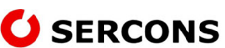 ТОО «СЕРКОНС»Договор на проведение работ по подтверждению соответствия систем менеджментаДП ОПС СМ 01/Ревизия 01ТОО «СЕРКОНС»Договор на проведение работ по подтверждению соответствия систем менеджментаПриложение 5ТОО «СЕРКОНС»Договор на проведение работ по подтверждению соответствия систем менеджментаДП ОПС СМ 01/Ревизия 01ТОО «СЕРКОНС»Договор на проведение работ по подтверждению соответствия систем менеджментаПриложение 5ТОО «СЕРКОНС»Договор на проведение работ по подтверждению соответствия систем менеджментаДП ОПС СМ 01/Ревизия 01ТОО «СЕРКОНС»Договор на проведение работ по подтверждению соответствия систем менеджментаПриложение 5ТОО «СЕРКОНС»Договор на проведение работ по подтверждению соответствия систем менеджментаДП ОПС СМ 01/Ревизия 01ТОО «СЕРКОНС»Договор на проведение работ по подтверждению соответствия систем менеджментаПриложение 5ТОО «СЕРКОНС»Договор на проведение работ по подтверждению соответствия систем менеджментаДП ОПС СМ 01/Ревизия 01ТОО «СЕРКОНС»Договор на проведение работ по подтверждению соответствия систем менеджментаПриложение 5ТОО «СЕРКОНС»Договор на проведение работ по подтверждению соответствия систем менеджментаДП ОПС СМ 01/Ревизия 01ТОО «СЕРКОНС»Договор на проведение работ по подтверждению соответствия систем менеджментаПриложение 5«Заказчик»__________________________________ Адрес_____________________________БИН ______________________________ИИК _____________________________Банк _____________________________БИК _____________________________Кбе ______________________________Тел/факс:_________________________E-mail: ___________________________«Исполнитель»ТОО «СЕРКОНС»Адрес_____________________________БИН ______________________________ИИК _____________________________Банк _____________________________БИК _____________________________Кбе ______________________________Тел/факс:_________________________E-mail: __________________________Заказчик»______________  _________________        Подпись      фамилия. инициалы«____» ___________________ 20__г.         М.П.«Исполнитель»__________________ ________________           Подпись         фамилия. инициалы«____» _________________ 20__г.      М.П.ТОО «СЕРКОНС»Программа трехгодичного цикла сертификацииДП ОПС СМ 01/Ревизия 01ТОО «СЕРКОНС»Программа трехгодичного цикла сертификацииПриложение 6Наименование Заказчика:Область применения СМ:Вид системы менеджмента:Критерии аудита:2.1 Количество постоянных производственных площадок:Из них: Площадки с одинаковой деятельностью (наименование, адрес)Площадки с различной деятельностью (наименование, адрес, основные виды деятельности)2.2 Определение выборки постоянных производственных площадок*- первоначальный аудит: размер выборки должен быть равен квадратному корню из числа отдаленных участков: (y = √ x), округленный к целому числу. 	- инспекционный контроль - равен квадратному корню из числа отдаленных участков с 0.6 как коэффициента (y=0.6 √x), округленный к целому числу; - повторная оценка - размер выборки должен быть равен принятому при начальной оценке. Однако если система менеджмента утвердилась как эффективная в течение трех лет, то размер образца может быть уменьшен фактором 0.8, т.е.: (y=0.8 √x), округленный к целому числу.2.3 Проверка производственных площадок:При сертификационном аудите (наименование, адрес, основные виды деятельности)При 1-ом инспекционном аудите (наименование, адрес, основные виды деятельности)При 2-ом инспекционном аудите (наименование, адрес, основные виды деятельности)Вид аудитаСроки проведенияПлощадки, наименование, расположениеПлощадки, наименование, расположениеПлощадки, наименование, расположениеПлощадки, наименование, расположениеПлощадки, наименование, расположениеПлощадки, наименование, расположениеПлощадки, наименование, расположениеПлощадки, наименование, расположениеПлощадки, наименование, расположениеСертификационный аудитСертификационный аудит1-ый этапс «__» ____ 201 – г. по «__» ____ 201 _ г.2-ой этапс «__» ____ 201 – г. по «__» ____ 201 _ г.Инспекционный контрольИнспекционный контроль1-ый инспекционный аудитне позднее «__» ____ 201 _ г. 2-ой инспекционный аудитне позднее «__» ____ 201 _ г. Повторный аудитНе позднее чем через 34-35 месяцев с момента оформления сертификата соответствияПеречень рассматриваемых вопросов (элементов СМ)СертификацияСертификацияИнспекционный контрольИнспекционный контрольПовторный аудитПовторный аудитПеречень рассматриваемых вопросов (элементов СМ)1-ый этап2-ой этап1 ИА2 ИА1-ый этап2-ой  этапОбщие вопросы, применимые для всех систем менеджментаОбщие вопросы, применимые для всех систем менеджментаОбщие вопросы, применимые для всех систем менеджментаОбщие вопросы, применимые для всех систем менеджментаОбщие вопросы, применимые для всех систем менеджментаОбщие вопросы, применимые для всех систем менеджментаОбщие вопросы, применимые для всех систем менеджментаВнутренние аудиты и анализ со стороны руководства++Анализ действий, предпринятых в отношении несоответствий, выявленных в ходе предыдущего аудита+++++ТОО «СЕРКОНС»Программа трехгодичного цикла сертификацииДП ОПС СМ 01/Ревизия 01ТОО «СЕРКОНС»Программа трехгодичного цикла сертификацииПриложение 6Проверка любых изменений+++++Использование знаков и/или других ссылок на сертификацию+++++Ход реализации запланированных мероприятий, нацеленных на непрерывное совершенствование+++++Результативность системы менеджмента в части достижения целей, установленных сертифицированным заказчиком+++++Обращение с жалобами+++++Непрерывное управление операциямиЭлементы СМ (согласно требованиям стандартов)**Элементы СМ (согласно требованиям стандартов)**Элементы СМ (согласно требованиям стандартов)**Элементы СМ (согласно требованиям стандартов)**Элементы СМ (согласно требованиям стандартов)**Элементы СМ (согласно требованиям стандартов)**Элементы СМ (согласно требованиям стандартов)**Методы проведения аудита***СертификацияСертификацияИнспекционный контрольИнспекционный контрольПовторный аудитПовторный аудитМетоды проведения аудита***1-ый этап2-ой этап1 ИА2 ИА1-ый этап2-ой  этапАнализ документацииВыборочная проверкаПодготовка рабочих документовПроведение опросов без посещения объекта  аудитаПроведение опросов с посещением объекта аудитаНаблюдение за выполняемой работой